Как выглядеть на 30, когда тебе 40?Думаешь, куда «деть» лишние 10 лет и стать «ягодкой опять»? Для этого есть три способа:  Ждать чуда, танцуя шаманские танцы с бубном;  Рискнуть и лечь под нож к пластическому хирургу; Позаботиться о себе по-настоящему и оказать должное внимание своей коже. Что выберешь – решать тебе? Но подумай о своей коже. Она всего лишь одна и по-настоящему любить ее можешь только ты сама. А я помогаю в этом, используя новейшие достижения в косметологии. Щадящие минимально инвазивные и аппаратные методики позволяют корректировать любые возрастные изменения, а также обеспечивать комплексный полноценный уход для всех типов кожи. Способность действовать в средних и глубоких слоях эпидермиса с минимальными повреждениями характерна каждой проводимой у меня омолаживающей процедуры. Благодаря этому выраженный лифтинг-эффект, свежесть и здоровый вид личика не заставят долго себя ждать. В зависимости от типа и состояния кожи я подбираю индивидуальный курс и программу, позволяющую совсем скоро поставить жирный минус напротив десятки. В любом возрасте есть свои преимущества, но почему бы их не подчеркнуть внешне? Записывайся ко мне и стирай с лица до 10 лет.  984 збп уник 100%  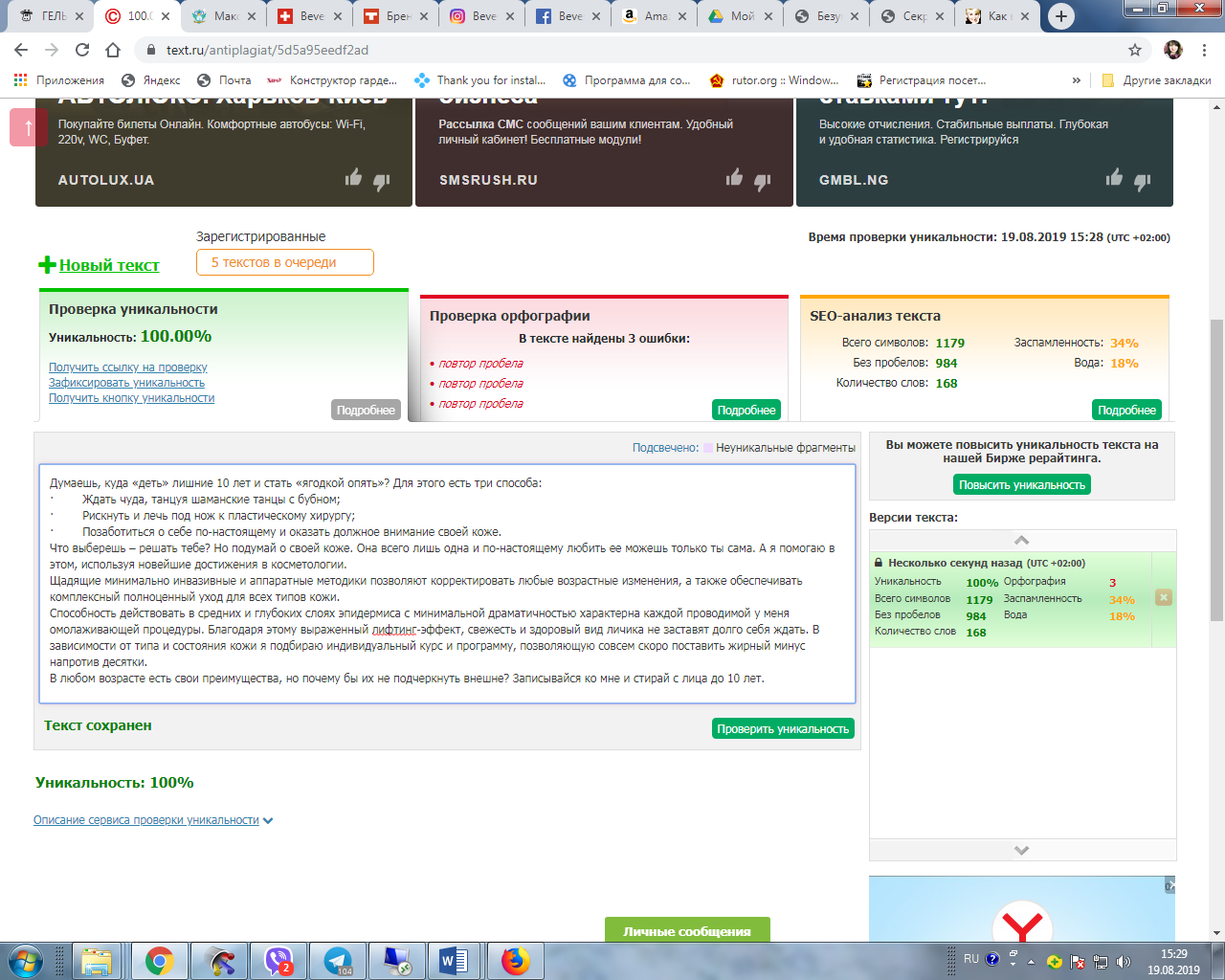 